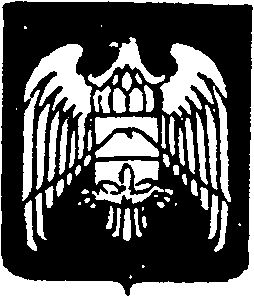 СОВЕТ  МЕСТНОГО  САМОУПРАВЛЕНИЯ  ГОРОДСКОГО ПОСЕЛЕНИЯ НАРТКАЛА УРВАНСКОГО МУНИЦИПАЛЬНОГО РАЙОНА КАБАРДИНО-БАЛКАРСКОЙ РЕСПУБЛИКИ КЪЭБЭРДЕЙ-БАЛЪКЪЭР РЕСПУБЛИКЭМ И АРУАН МУНИЦИПАЛЬНЭ  КУЕЙМ ЩЫЩ НАРТКЪАЛЭ   КЪАЛЭ ЖЫЛАГЪУЭМ И ЩIЫПIЭ  САМОУПРАВЛЕНЭМКIЭ СОВЕТ КЪАБАРТЫ-МАЛКЪАР РЕСПУБЛИКАНЫ УРВАН  МУНИЦИПАЛЬНЫЙ РАЙОНУНУ НАРТКЪАЛА ШАХАР ПОСЕЛЕНИЯСЫНЫ ЖЕР-ЖЕРЛИ  САМОУПРАВЛЕНИЯСЫНЫ  СОВЕТИРЕШЕНИЕ №10\5Совета местного самоуправления городского поселения Нарткала Урванского муниципального района КБР (седьмого созыва)27.07. 2022 года	            г.п. НарткалаО внесении изменений в Решение №3/4 от 28.10.2021г. «Об утверждении состава комиссии по организации и проведению общественных или публичных слушаний г.п. Нарткала»   В соответствии с Федеральным законом от 06.10.2003 № 131-ФЗ "Об общих принципах организации местного самоуправления в Российской Федерации", Уставом городского поселения Нарткала, в связи с кадровыми изменениями, Совет местного самоуправления городского поселения Нарткала Урванского муниципального района КБРРешил:1.  Внести изменения в состав комиссии по организации и проведению общественных или публичных слушаний г.п. Нарткала:1.1.  Вывести из состава комиссии Бекшокова Идара Алексеевича;1.2. Ввести в состав комиссии Маирову Светлану Хасаншевну – главного специалиста по правовому обеспечению деятельности органов местного самоуправления Местной администрации г.п. Нарткала.2. Утвердить новый состав комиссии по организации и проведению общественных или публичных слушаний г.п. Нарткала согласно Приложению.  3.    Настоящее решение вступает в силу с момента его подписания.Глава городского поселения Нарткала                                              Х. Балахов                    ПриложениеУТВЕРЖДЕНОРешением Совета местного самоуправления  городского поселения Нарткала 								от 27.07.2022г.№10\5Состав комиссии по организации и проведению общественных обсуждений или публичных слушаний г.п. НарткалаШогенов Хасан Сафарбиевич – председатель комиссииПервый заместитель главы Местной администрации городского поселения НарткалаТохов Беслан Султанович – член комиссииДепутат Совета местного самоуправления городского поселения Нарткала, заместитель председателя Совета местного самоуправления Урванского районаБатиев Измаил Султанович – член комиссииНачальник отдела архитектуры и градостроительства Урванского муниципального районаКагазежев Олег Хазритович – заместитель председателя комиссииГлавный специалист по градостроительству и земельным отношениям Местной администрации городского поселения НарткалаМаирова Светлана Хасаншевна – член комиссииГлавный специалист по правовому обеспечению деятельности органов местного самоуправленияШидугов Мурат Аскерханович – член комиссииДепутат Совета местного самоуправления городского поселения НарткалаАбазов Астемир Валерьевич – секретарь комиссииВедущий специалист по вопросам закупок товаров, работ, услуг для обеспечения муниципальных нужд Местной администрации городского поселения Нарткала